Утверждено Решением Собрания депутатовКозыревского сельского поселения № 167 от 23.06.2008г.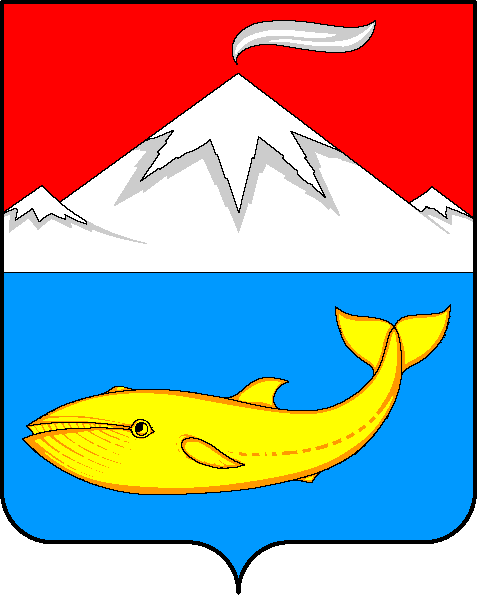 ПОЛОЖЕНИЕ  «О муниципальной службе в Козыревском сельском поселении»(с изменениями Решение №184 от 30.09.2008г., Решение №227 от 14.05.2009, Решение №284 от 14.04.2010г, Решение №127 от 16.04.2012г, Решение №140 от 24.05.2012, Решение №206 от 17.05.2013, Решение №298 от 27.12.2013, Решение от 30.10.2015 №6-нпа, Решение от 18.10.2016 №41-нпа, Решение от 14.09.2017 №68-нпа)Глава 4. Порядок поступления на муниципальную службу, ее прохождения и прекращенияСтатья 11. Поступление на муниципальную службу1. На муниципальную службу вправе поступать граждане, достигшие возраста 18 лет, владеющие государственным языком Российской Федерации и соответствующие квалификационным требованиям, установленным в соответствии с Федеральным законом "О муниципальной службе в Российской Федерации" и Законом Камчатского края «О муниципальной службе в Камчатском крае» для замещения должностей муниципальной службы, при отсутствии обстоятельств, указанных в статье 13 Федерального закона "О муниципальной службе в Российской Федерации" в качестве ограничений, связанных с муниципальной службой.2. При поступлении на муниципальную службу, а также при ее прохождении не допускается установление каких бы то ни было прямых или косвенных ограничений или преимуществ в зависимости от пола, расы, национальности, происхождения, имущественного и должностного положения, места жительства, отношения к религии, убеждений, принадлежности к общественным объединениям, а также от других обстоятельств, не связанных с профессиональными и деловыми качествами муниципального служащего.3. При поступлении на муниципальную службу гражданин представляет сведения, предусмотренные Федеральным законом "О муниципальной службе в Российской Федерации", которые могут подвергаться проверке в соответствии с Федеральным законом "О муниципальной службе в Российской Федерации".4. Поступление гражданина на муниципальную службу осуществляется в результате назначения на должность муниципальной службы на условиях трудового договора в соответствии с трудовым законодательством с учетом особенностей, предусмотренных Федеральным законом "О муниципальной службе в Российской Федерации".5. Поступление гражданина на муниципальную службу оформляется актом представителя нанимателя (работодателя) о назначении на должность муниципальной службы.6. Сторонами трудового договора при поступлении на муниципальную службу являются представитель нанимателя (работодатель) и муниципальный служащий.